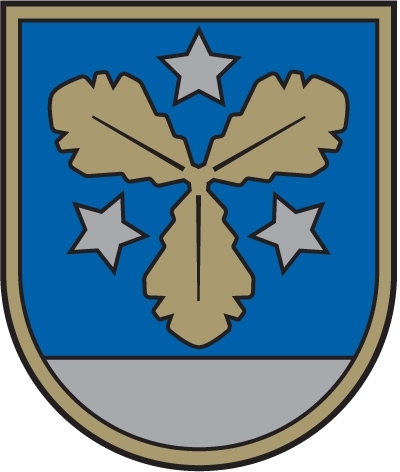 AIZKRAUKLES NOVADA PAŠVALDĪBAS DOMELāčplēša iela 1A, Aizkraukle, Aizkraukles nov., LV-5101, tālr. 65133930, e-pasts dome@aizkraukle.lv, www.aizkraukle.lv Aizkrauklē 23.11.2021. 					                            ārkārtas sēdes protokols Nr.19., 4.p. LĒMUMS Nr. 562Par grozījumiem Aizkraukles novada domes 2021.gada 29.oktobra lēmumā Nr.413 (ārkārtas sēdes protokols Nr.15., 8.p.)“Par Pļaviņu apvienības pārvaldes amatu saraksta apstiprināšanu”         Lai precizētu Pļaviņu apvienības pārvaldes amatu sarakstu, ievērojot Aizkraukles novada domes 2021.gada 1.jūlija saistošo noteikumu Nr.2021/1 “Aizkraukles novada pašvaldības nolikums” 7.3.apakšpunktu, nepieciešams veikt grozījumus Aizkraukles novada domes 2021.gada 29.oktobra lēmuma Nr.413 (ārkārtas sēdes protokols Nr.15., 8.p.) “Par Pļaviņu apvienības pārvaldes amatu saraksta apstiprināšanu” pielikumā. Pamatojoties uz likuma “Par pašvaldībām” 21.panta pirmo daļās daļas 27.punktu, atklāti balsojot ar 10 balsīm “Par” (Andris AMBAINIS, Jānis Sarmis BAJINSKIS,  Leons LĪDUMS, Arvis UPĪTS, Evija VECTIRĀNE, Zane ROMANOVA, Dāvis KALNIŅŠ, Aivars MIEZĪTIS, Dainis VINGRIS, Andris ZĀLĪTIS), "Pret" – 2 (Aigars LUKSS, Mārtiņš DAĢIS), "Atturas" – 5 (Gatis GŪTMANIS, Anita OSTROVSKA, Guntis LIBEKS, Einārs ZĒBERGS, Uģis RUBENIS), Aizkraukles novada dome NOLEMJ:Aizkraukles novada domes 2021.gada 29.oktobra lēmuma Nr.413 (ārkārtas sēdes protokols Nr.15., 8.p.) “Par Pļaviņu apvienības pārvaldes amatu saraksta apstiprināšanu” pielikumu izteikt jaunā redakcijā (pielikums). Noteikt, ka amatu saraksts stājas spēkā ar 2022.gada 1.janvāri.Lēmuma izpildi nodrošināt Pļaviņu apvienības pārvaldes vadītājam. Pielikumā: Pļaviņu apvienības pārvaldes amatu klasifikācija, mēnešalgu grupas un maksimālās mēnešalgas uz 2 lp.Sēdes vadītājs,domes priekšsēdētājs	Šis dokuments ir elektroniski parakstīts ar drošu elektronisko parakstu un satur laika zīmoguL.Līdums